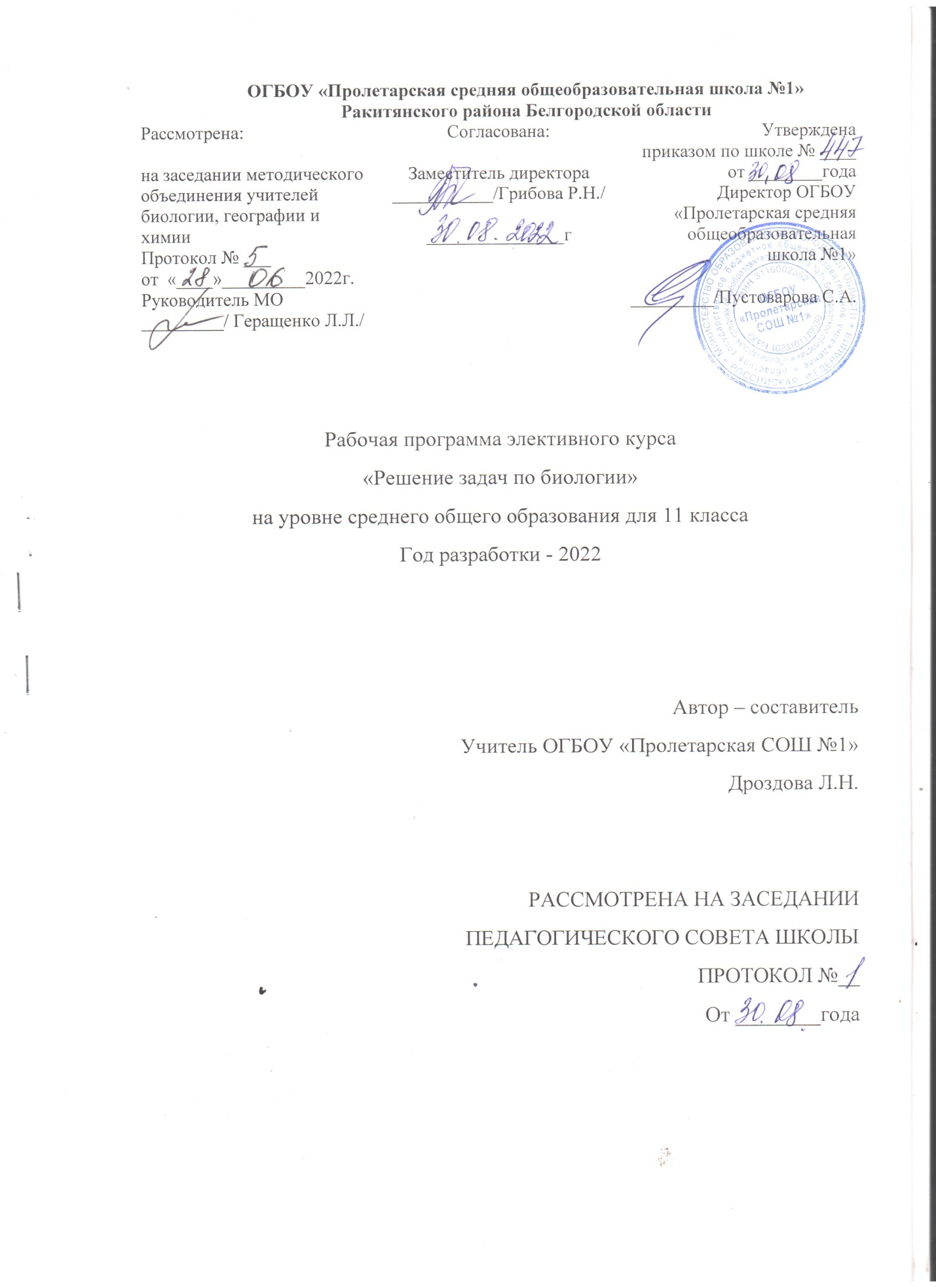 ПЛАНИРУЕМЫЕ РЕЗУЛЬТАТЫ ОСВОЕНИЯ УЧЕБНОГО ПРЕДМЕТАВрезультатепрохожденияпрограммыкурсаобучающиесядолжны:Использоватьобщиеприемыработыстестовымизаданиямиразличнойсложности,ориентироватьсявпрограммномматериале,уметьчеткоформулироватьсвоимыслиУметьправильнораспределятьвремяпривыполнениитестовыхработ.Обобщатьиприменятьзнанияоклеточно-организменномуровнеорганизациижизни.Обобщатьиприменятьзнанияомногообразииорганизмов.Сопоставлятьособенностистроенияифункционированияорганизмовразныхцарств.Сопоставлятьбиологическиеобъекты,процессы,явления,проявляющихсянавсех	уровняхорганизации жизни.Устанавливатьпоследовательностьбиологическихобъектов,процессов,явлений.Применять	биологические	знания	в	практических	ситуациях	(практико-ориентированноезадание).Работатьстекстомилирисунком.Обобщатьиприменятьзнаниявновойситуации.Решатьзадачипоцитологиибазовогоуровняиповышенногонаприменениезнанийвновой ситуации.Решатьзадачипогенетикебазовогоуровняиповышенногонаприменениезнанийвновой ситуации.Решать	задачи	молекулярнойбиологии	базовогоуровняиповышенногонаприменениезнаний вновой ситуации.Предлагаемый курс раcчитан 34 часа (1 час в неделю), он поддерживает и углубляет базовые знания по биологии и направлен на формирование и развитие основных учебных компетенций в ходе решения биологических задач.СОДЕРЖАНИЕ УЧЕБНОГО ПРЕДМЕТАкласс (34 часа, 1 час в неделю)Введение – 2 часаБиология - наука о жизни и ее закономерностях. Предмет, задачи, методы и значение биологии. Связь биологии с другими науками, ее место в системе естественнонаучных и биологических дисциплин. Биология в системе культуры. Место биологии в формировании научного мировоззрения и научной картины мира.Основные признаки живого. Определение понятия «жизнь». Биологическая форма существования материи. Уровни организации живой материи и принципы их выделения.Основные понятия. Биология. Жизнь. Основные признаки живого. Уровни организации живой материи. Методы изучения в биологии. Клетка. Ткань. Орган. Организм. Популяция и вид. Биогеоценоз. БиосфераРаздел 1. Решение задач по теме «Молекулярная биология»-6 часов1.Химический состав клетки. Неорганические вещества.Химические элементы и их роль в клетке. Неорганические вещества и их роль в жизнедеятельности клетки. Вода в клетке, взаимосвязь ее строения, химических свойств и биологической роли. Соли неорганических кислот, их вклад в обеспечение жизнедеятельности клетки и поддержание гомеостаза. Ионы в клетке, их функции. Осмотическое давление и тургор в клетке. Буферные системы клетки.2.Химический состав клетки. Углеводы. Липиды.Углеводы в жизнедеятельности растений, животных, грибов и бактерий. Структурные и функциональные особенности моносахаридов и дисахаридов. Биополимеры - полисахариды, строение и биологическая роль.Жиры и липиды, особенности их строения, связанные с функциональной активностью клетки.3.Химический состав клетки. Белки.Органические	вещества	клетки.	Биополимеры – белки. Структурная организациябелковых молекул. Свойства белков. Денатурация и ренатурация – биологический смысл и значение. Функции белковых молекул. Ферменты, их роль в обеспечении процессов жизнедеятельности. Классификация ферментов4-5.Химический состав клетки. Нуклеиновые кислоты.Нуклеиновые кислоты, их роль в клетке. История изучения. ДНК – молекула хранения наследственной информации. Структурная организация ДНК. Самоудвоение ДНК. РНК, ее виды, особенности строения и функционированияАТФ – основной аккумулятор энергии в клетке. Особенности строения молекулы и функции АТФ. Витамины, строение, источник поступления и роль в организме и клетке.Тестирование по разделу «Молекулярная биология»Основные понятия. Аминокислоты. Антикодон. Гидрофильность. Гидрофобность. Гликопротеиды. Гуанин. Денатурация. ДНК. Кодон. Комплементарность. Липопротеиды. Локус. Макроэлементы. Микроэлементы. Мономер. Нуклеопротеиды. Нуклеотид. Осмос. Полимер. Полипептид. Пептидная связь. РНК. Тимин. Ферменты. Цитозин. Урацил.Раздел 2.  Решение задач по теме «Цитология» -14 часов1.Цитология как наука.Предмет, задачи и методы современной цитологии. Место цитологии в системе естественнонаучных и биологических наук. История развития цитология. Теоретическое и практическое значение цитологических исследований в медицине, здравоохранении, сельском хозяйстве, деле охраны природы и других сферах человеческой деятельности.История открытие клетки. Клеточная теория. Основные положения первой клеточной теории. Современная клеточная теория, ее основные положения и значение для развития биологии.2.Строение клетки и еѐ органоиды.Плазматическая мембрана и оболочка клетки. Строение мембраны клеток. Проникновение веществ через мембрану клеток. Виды транспорта веществ через цитоплазматическую мембрану клеток (пассивный и активный транспорт, экзоцитоз и эндоцитоз). Особенности строения оболочек прокариотических и эукариотическихклеток.Цитоплазма и ее структурные компоненты. Основное вещество цитоплазмы, его свойства и функции.Аппарат Гольджи. Строение, расположение в клетках животных и растений, функции аппарата Гольджи: синтез полисахаридов и липидов, накопление и созревание секретов (белки, липиды, полисахариды), транспорт веществ, роль в формировании плазматической мембраны и лизосом. Строение и функции лизосом.3.Эндоплазматическая сеть (ЭПС), ее типы. Особенности строения агранулярной (гладкой) и гранулярной (шероховатой) ЭПС. Значение гладкой ЭПС в синтезе полисахаридов и липидов, их накоплении и транспорте. Защитная функция ЭПС (изоляция и нейтрализация вредных для клетки веществ). Функции шероховатой ЭПС (участие в синтезе белков, в накоплении белковых продуктов и их транспорте, связь с другими органоидами и оболочкой клетки).Рибосомы, особенности строения и роль в биосинтезе белка. Полирибосомы. Вакуоли растительных клеток, их значение, связь с ЭПС.Пластиды: лейкопласты, хлоропласты, хромопласты. Особенности, строение и функции пластид. ДНК пластид. Происхождение хлоропластов. Взаимное превращение пластид.Митохондрии, строение (наружная и внутренняя мембраны, кристы). Митохондриальные ДНК, РНК, рибосомы, их роль. Функции митохондрий. Гипотезы о происхождении митохондрий. Значение возникновения кисло­родного дыхания в эволюции.Клеточный центр, его строение и функции. Органоиды движения. Клеточные включения – непостоянный органоид клеток, особенности и функции.4.Ядро интерфазной клетки. Химический состав и строение ядра. Значение ядра в обмене веществ и передаче генетической информации. Ядрышко, особенности строения и функции. Хромосомы, постоянство числа и формы, тонкое строение. Понятие о кариотипе. Гаплоидный и диплоидный наборы хромосом.5.ФотосинтезОбмен веществ и энергии. Понятие о пластическом и энергетическом обмене.Фотосинтез. Световая и темновая фазы фотосинтеза, основные процессы, происходящие в эти фазы. Основные итоги световой фазы - синтез АТФ, выделение кислорода, образование восстановленного никотинамидадениндинуклеотидфосфата (НАДФ·Н2). Фотофосфорилирование. Суммарное уравнение фотосинтеза. Первичные продукты фотосинтеза. Фотосинтез и урожай сельскохозяйственных культур. Пути повышения продуктивности сельскохозяйственных растений. К.А.Тимирязев о космической роли зеленых растений. Хемосинтез и его значение в природе.6.Энергетический обменЭнергетический обмен в клетке и его биологический смысл. Этапы энергетического обмена, приуроченность этих процессов к определенным структурам клетки. Значение митохондрий и АТФ в энергетическом обмене.7-9. Биосинтез белкаБиосинтез белков в клетке и его значение. Роль генов в биосинтезе белков. Генетический код и его свойства. Этапы биосинтеза белка. Реакции матричного синтеза. Регуляция синтеза белков. Ген-регулятор, ген-оператор, структурные гены, их взаимодействие. Принцип обратной связи в регуляции функционирования генов. Современные представления о природе ген10-11.Типы деления клетокЖизненный цикл клетки и его этапы. Подготовка клетки к делению – интерфаза, ее периоды (пресинтетический, синтетический, постсинтетический). Биологическое значение интерфазы. Апоптоз. Митотический цикл.Амитоз и его значение. Митоз - цитологическая основа бесполого размножения. Фазы митоза, их характеристика. Структурные изменения и физиологические особенности органоидов клетки во время митотического деления. Веретено деления, строение и функции нитей веретена. Биологическое значение митоза.Мейоз - цитологическая основа полового размножения. Первое деление мейоза, его фазы, их характеристика. Уменьшение числа хромосом как результат первого деления. Второе деление мейоза, фазы, их характеристика. Биологическое значение мейоза.12.Бесполое и половое размножение.Формы и способы размножения организмов. Бесполое размножение, его виды и значение. Половое размножение, его виды и эволюционное значение. Общая характеристика и особенности размножения основных групп организмов. Развитие мужских и женских половых клеток у животных и растений.13.Онтогенез – индивидуальное развитие организмов.Оплодотворение и его типы. Оплодотворение и развитие зародыша у животных. Основные этапы эмбрионального развития животных. Взаимодействие частей развивающегося зародыша. Биогенетический закон, его современная интерпретация. Постэмбриональное развитие. Вредное влияние алкоголя, никотина, наркотиков, загрязнения окружающей среды на развитие зародыша животных и человека.Общая характеристика и особенности размножения вирусов, бактерий, водорослей, мохообразных, папоротникообразных, голосеменных, покрытосеменных, грибов и лишайников. Смена фаз в жизненном цикле.14.Тестирование по разделу «Цитология»Основные понятия.Автотрофы. Аминокислоты. Анаболизм. Ассимиляция. Антикодон. Аппарат Гольджи. Активный транспорт. Аэробы. Бактериофаги. Биосинтез белка. Брожение. Вакуоль. Включения. Гаплоидный набор хромосом. Диплоидный набор хромосом. Ген. Генетический код. Геном. Генотип. Гидрофильность. Гидрофобность. Гликолиз. Гликокаликс. Гликопротеиды. Грана. Гуанин. Денатурация. Диссимиляция. ДНК. Дыхательный субстрат. Клеточное дыхание. Кариоплазма. Катаболизм. Кислородный этап. Кодон. Комплементарность. Криста. Лейкопласты. Лизосома. Липопротеиды. Локус. Макроэлементы. Матрикс. Матричный синтез. Метаболизм. Микротрубочки. Микрофиламенты. Микроэлементы. Мономер. Нуклеопротеиды. Нуклеотид. Оперон. Органоиды. Осмос. Оператор. Пластиды. Пиноцитоз. Полимер. Полипептид. Пептидная связь. Прокариоты. Репрессор. Рибосомы. РНК. СПИД. Строма. Структурные гены. Трансляция. Транскрипция. Триплет. Тилакоид. Тимин. Фагоцитоз. Ферменты. Хлоропласт. Хроматин. Хромопласт. Хромосома. Центриоли. Цитоплазматическая мембрана.      Цитозин.     Урацил.      Фотосинтез.     Хемосинтез.     Экзоцитоз.	Эндоцитоз. Эндоплазматическая сеть. Эукариоты.  Ядро. Ядрышко.Бесполое размножение. Вегетативное размножение. Зигота. Половое размножение. Почкование. Апоптоз. Жизненный цикл клетки. Сперматозоид. Спора. Яйцеклетка. Амитоз. Митоз. Мейоз. Центромера. Интерфаза. Профаза. Анафаза. Метафаза. Телофаза. Веретено деления. Бивалент. Генеративная ткань. Гомологичные хромосомы. Двойное оплодотворение. Зародышевый мешок. Коньюгация. Кроссинговер. Редукционное деление. Сперматогенез. Овогенез. Жизненный цикл. Гаметофит. Спорофит. Биогенетический закон. Бластула. Бластомер. Оплодотворение. Онтогенез. Внутреннее оплодотворение. Наружное оплодотворение. Зародышевые листки. Органогенез. Партеногенез. Эмбриональное развитие. Постэмбриональное развитие. Филогенез. Эктодерма. Энтодерма. Мезодерма.Раздел 3.Решение задач по теме «Генетика»-11 часов1-2-3. Независимое наследование признаковПредмет, задачи и методы генетики. Основные разделы генетики. Место генетики среди биологических наук. Значение генетики в разработке проблем охраны природы, здравоохранения, медицины, сельского хозяйства. Практическое значение генетики.Г.Мендель – основоположник генетики. Метод генетического анализа, разработанный Г.Менделем. Генетическая символика. Правила записи схем скрещивания.Наследование при моногибридном скрещивании. Доминантные и рецессивные признаки. Первый закон Менделя - закон единообразия гибридов первого поколения. Второй закон Менделя - закон расщепления. Правило чистоты гамет. Цитологические основы расщепления при моногибридном скрещивании. Статистический характер расщепления.Понятие о генах и аллелях. Фенотип и генотип. Гомозигота и гетерозигота. Расщепление при возвратном и анализирующем скрещивании.Наследование при дигибридном скрещивании. Независимое комбинирование независимых пар признаков - третий закон Менделя. Цитологические основы независимого комбинирования пар признаков.4-5.    Взаимодействие аллельных и неаллельных генов.Наследование при взаимодействии аллельных генов. Доминирование. Неполное доминирование. Кодомнирование. Сверхдоминирование. Множественный аллелизм.Взаимодействие неаллельных генов. Новообразования при скрещивании. Особенности наследования количественных признаков. Комплиментарность. Эпистаз. Полимерия. Множественное действие генов. Примеры множественного действия генов. Возможные механизмы объяснения этого явления. Генотип как целостная исторически сложившаяся система.6-7.    Хромосомная теория наследственности.Явление сцепленного наследования и ограниченность третьего закона Менделя. Значение работ Т.Г.Моргана и его школы в изучении явления сцепленного наследования. Кроссинговер, его биологическое значение. Генетические карты хромосом. Основные положения хромосомной теории наследственности. Вклад школы Т.Г.Моргана в разработку хромосомной теории наследственности.8-9.    Генетика пола.Генетика пола. Первичные и вторичные половые признаки. Хромосомная теория определения пола. Гомогаметный и гетерогаметный пол. Типы определения пола. Механизм поддержания соотношения полов 1:1. Наследование признаков, сцепленных с полом.10.Закономерности изменчивости.Изменчивость. Классификация изменчивости с позиций современной ге­нетики.Фенотипическая (модификационная и онтогенетическая) изменчивость. Норма реакции и ее зависимость от генотипа. Статистические закономерности модификационной изменчивости; вариационный ряд и вариационная кривая.Генотипическая (комбинативная и мутационная) изменчивость. Значение комбинативной изменчивости в объяснении эволюционных процессов, селекции организмов. Мутационная изменчивость, ее виды. Мутации, их причины. Классификация мутаций по характеру изменения генотипа (генные, хромосомные, геномные, цитоплазматические). Последствия влияния мутагенов на организм. Меры защиты окружающей среды от загрязнения мутагенами. Закон гомологических рядов в наследственной изменчивости. Н.И.Вавилова. Экспериментальное получение мутаций.11.Генетика человекаГенетика человека. Человек как объект генетических исследований. Мето­ды изучения наследственности человека: генеалогический, близнецовый, цитогенетический, гибридизация соматических клеток.Наследственные болезни, их распространение в популяциях человека. Меры профилактики наследственных заболеваний человека. Вредное влияние алкоголя, никотина и наркотических веществ на наследственность человека. Медико-генетическое консультирование. Критика расистских теорий с позиций современной генетики.Основные понятия.Генетика. Гибридологический метод. Наследственность. Изменчивость. Аллель. Альтернативные признаки. Генотип. Фенотип. Гетерозигота. Гомозигота. Гибрид. Доминантный признак. Рецессивный признак. Анализирующее скрещивание. Возвратное скрещивание. Дигетерозигота. Полигибридное скрещивание. Комплиментарное действие генов. Эпистаз. Полимерия. Плейотропия. Множественный аллелизм. Кодоминирование. Сверхдоминирование. Неполное доминирование. Сцепленное наследование. Группы сцепления. Кроссинговер. Кроссоверные и некроссоверные гаметы. Аутосомы. Гетерогаметный пол. Гомогаметный пол. Сцепленное с полом наследование. Фенотипическая изменчивость. Модификационная изменчивость. Варианта. Вариационный ряд. Вариационная кривая. Норма реакции. Онтогенетическая изменчивость. Генотипическая изменчивость. Мутационная изменчивость. Мутации. Мутагены. Генные мутации. Геномные мутации. Хромосомные мутации. Комбинативная изменчивость. Цитоплазматическая изменчивость. Спонтанные мутации. Летальные мутации. Закон гомологических рядов в наследственной изменчивости.Генетика человека. Наследственные болезни. Альбинизм. Близнецовый метод. Гемофилия. Гибридизация соматических клеток. Медико-генетическое консультирование. Полидактилия. Популяционный метод.1.Тестирование по курсу «Решение биологических задач в ходе подготовки к ЕГЭ» - 1 часТЕМАТИЧЕСКОЕ ПЛАНИРОВАНИЕУМК: Программа: авторская программа учителя химии и биологии МКОУ «ЛСОШ № 1» ЛапинойЕ.В., 2018 г.Обухова Н.А., Шевчук Л.Д. «Сборник задач с решениями по общей биологии»: учебное пособие для слушателей факультета довузовской подготовки. – Краснодар, ФГБОУ ВО КубГМУ Минздрава России, 2017 – 54 с. Издание второе, испр. и допол.№ п/пНаименование разделов, темКоличество часов по программе11 класс11 класс11 классВведение Введение 2Биология - наука о жизни и ее закономерностях.Основные признаки живого.Раздел 1. Решение задач по теме «Молекулярная биология» -6 часовРаздел 1. Решение задач по теме «Молекулярная биология» -6 часовХимический состав клетки. Неорганические вещества.Химический состав клетки. Углеводы. Липиды.Химический состав клетки. Белки.Химический состав клетки. Нуклеиновые кислоты.Химический состав клетки. Нуклеиновые кислоты.Тестирование по разделу «Молекулярная биология»Раздел 2. Решение задач по теме «Цитология» Раздел 2. Решение задач по теме «Цитология» 14Цитология как наука.Строение клетки и еѐ органоиды.Эндоплазматическая сеть (ЭПС), ее типы. Митохондрии, пластиды, рибосомы.Ядро интерфазной клетки. Химический состав и строение ядра.ФотосинтезЭнергетический обменБиосинтез белка. Этапы биосинтеза белка.Биосинтез белка. Реакции матричного синтеза. Регуляция синтеза белков. Биосинтез белка.Ген-регулятор, ген-оператор, структурные гены, их взаимодействие.Типы деления клеток. Митоз.Типы деления клеток. Мейоз.Бесполое и половое размножение.Онтогенез – индивидуальное развитие организмов.Жизненные циклы.Тестирование по разделу «Цитология»Раздел 3.Решение задач по теме «Генетика»Раздел 3.Решение задач по теме «Генетика»11Предмет, задачи и методы генетики. Основные разделы генетики.Г.Мендель – основоположник генетики. Метод генетического анализа, разработанный Г.Менделем. Генетическая символика. Правила записи схем скрещивания.Законы Менделя.Взаимодействие аллельных и неаллельных генов. Наследование при взаимодействии аллельных генов.Взаимодействие неаллельных геновЯвление сцепленного наследования и ограниченность третьего закона Менделя. Значение работ Т.Г.Моргана и его школы в изучении явления сцепленного наследования.Кроссинговер, его биологическое значение. Генетические карты хромосом.Генетика пола.Наследование признаков, сцепленных с полом.Закономерности изменчивости.Генетика человекаГенетика человека. Человек как объект генетических исследований. Мето­ды изучения наследственности человека: генеалогический, близнецовый, цитогенетический, гибридизация соматических клеток.Подведение итоговПодведение итоговТестирование по курсу «Решение биологических задач в ходе подготовки к ЕГЭ»